防犯意識を高めました。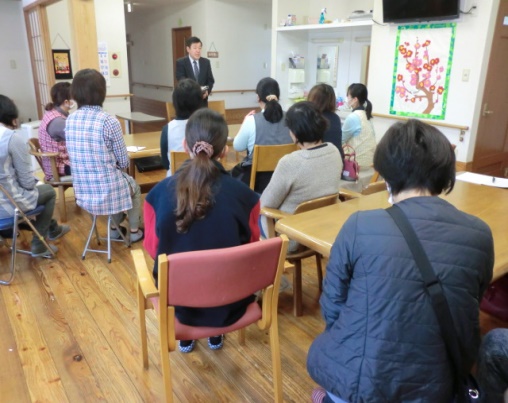 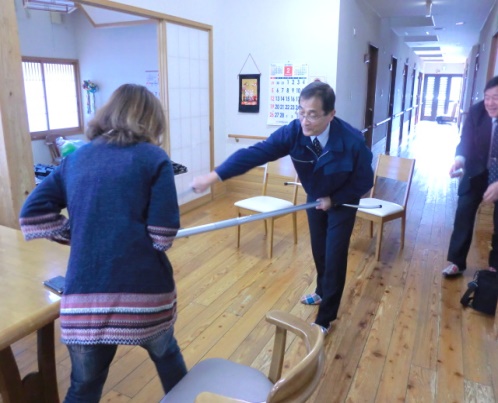 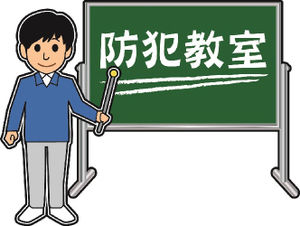 桜島大根の贈り物　　　　　　　　　　　　　白寿のお祝い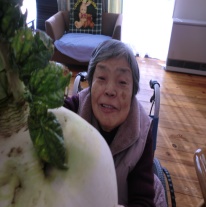 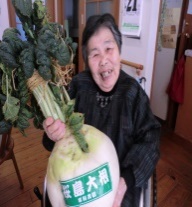 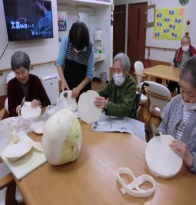 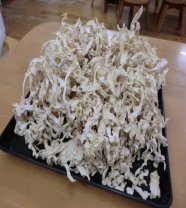 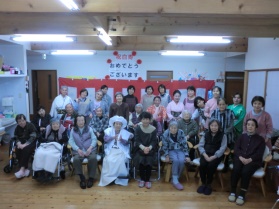 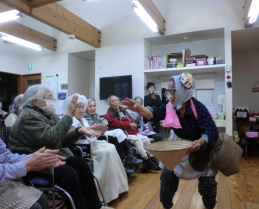 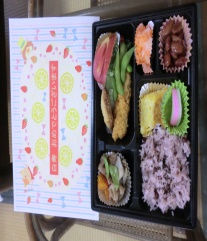 映画鑑賞会　　　　　　　　　　　　　　　　　　　　　再度、種植え！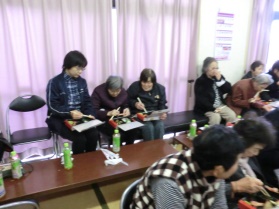 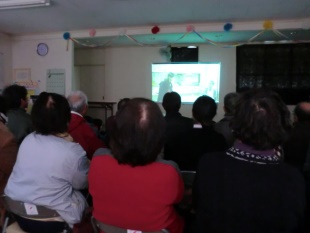 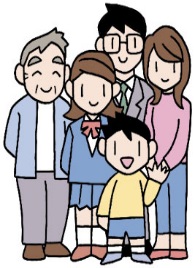 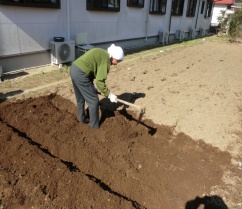 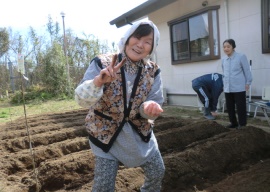 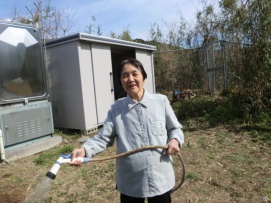 